NATIONAL ASSEMBLYQUESTION FOR WRITTEN REPLY QUESTION NO: 2994			 				2994. Ms V van Dyk (DA) to ask the Minister of Communications: What (a) is the total amount that the SA Broadcasting Corporation has spent on broadcasting events of national importance and (b) are the details of all (i) events and (ii) cost of each event (aa) for the past four financial years and (bb) since 1 April 2018? NW3308E							REPLY I have been advised by the department as follows: The response is attached as annexure A._____________________________Ms. Stella Ndabeni-Abrahams, MPMinister Date: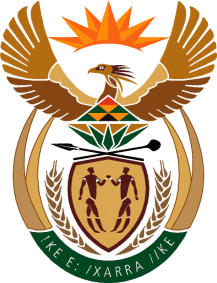 MINISTRY OF COMMUNICATIONS
REPUBLIC OF SOUTH AFRICAPrivate Bag X 745, Pretoria, 0001, Tel: +27 12 473 0164   Fax: +27 12 473 0585Tshedimosetso House,1035 Francis Baard Street, Tshedimosetso House, Pretoria, 1000